ИНФОРМАЦИОННОЕ ПИСЬМО		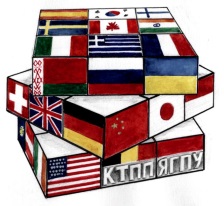 Кафедра теории и практики перевода и факультет иностранных языков Ярославского государственного педагогического Университета им. К.Д. Ушинского объявляютконкурс переводчиков.1. Общие положенияДанный конкурс будет проводиться в течение января, февраля и марта 2021 г. на факультете иностранных языков. Подведение итогов конкурса «Перевод в современном мире. Современный мир в переводе» планируется на 26 марта 2021 г.2. Цели и задачи конкурсаЦелями и задачами конкурса является привлечение внимания школьников к вопросам практического перевода и теории перевода, поощрение и поддержка молодежи, ведущей работу в этих направлениях. 3. Разделы и номинацииКонкурс проводится отдельно по разделам:Английский язык (перевод на русский язык).Французский язык (перевод на русский язык).Немецкий язык (перевод на русский язык).В разделе конкурса «Английский язык» конкурс проводится по двум номинациям для школьников: Номинация I. «Перевод публицистического текста с английского языка на русский язык». Номинация II. «Поэтический перевод с английского языка на русский язык».В разделе конкурса «Французский язык» конкурс проводится по двум номинациям отдельно для школьников:  Номинация I. «Перевод публицистического текста с французского языка на русский язык». Номинация II. «Поэтический перевод с французского языка на русский язык». В разделе конкурса «Немецкий язык» конкурс проводится по двум номинациям и для школьников: Номинация I. «Перевод публицистического текста с немецкого языка на русский язык». Номинация II. «Поэтический перевод с немецкого языка на русский язык».4. Сроки проведения конкурса4.1. Материалы для перевода выдаются с 20 января 2021 года по 19 февраля 2021 года. 4.2. Тексты переводов должны быть представлены до 12 марта 2021 года (16:00 по московскому времени). В указанные сроки тексты должны быть обязательно представлены в электронном сканированном виде, заверенные подписью автора перевода (их необходимо выслать на электронный адрес, помещенный в рубрике «Контакты», пример оформления письма можно найти в Приложении 2). 4.3. Итоги конкурса будут подводиться  26  марта 2021года.5. Конкурсная комиссия5.1. Конкурсную комиссию возглавляют Аверина М.Н., к.ф.н., декан факультета иностранных языков, Игнатьева К.В., к.ф.н., зав. кафедрой теории и практики перевода, Воронцова И.А., к.ф.н., доцент кафедры теории и практики перевода.5.2. В конкурсную комиссию входят:Немецкий язык:Ковалева Тамара Николаевна – старший преподаватель кафедры теории и практики переводаАнглийский язык:Воронцова Инна Алексеевна - к.ф.н., доцент кафедры теории и практики перевода; Шарова Анна Алексеевна – ст. преп. кафедры теории и практики перевода;Беляева Ольга Васильевна – ассистент кафедры теории и практики перевода;Французский язык:Игнатьева Ксения Викторовна - к.ф.н., зав. кафедрой теории и практики перевода6. Награды и поощрения6.1. 	Все авторы конкурсных работ, допущенных к конкурсу, награждаются дипломами участников конкурса.6.2.	Победители в каждой номинации конкурса награждаются дипломами победителей и призами.7 .Требования к оформлению7.1. В правом верхнем углу первой страницы текста перевода необходимо указать полностью фамилию, имя, отчество автора перевода, возраст, учебное заведение (с уточнением класса), город.  12 шрифт, жирный. 7.2. Текст перевода в формате .doc (Word), Times New Roman, 12 шрифт, полуторный интервал, красная строка , выравнивание: по ширине (для публицистического текста), по центру (для поэтического текста). Поля: верхнее, нижнее – 2, левое – 3, правое – 1,5.7.3. Заголовки – 14 шрифт, жирный, выравнивание по центру.7.4. Файл с работой должен быть назван по следующему принципу: «Язык, номинация, ФИО участника». Пример названия можно найти в Приложении 2.7.5. Образец оформления находится в Приложении 1 данного Письма8 .Критерии оценивания переводаЭквивалентность и адекватность перевода оцениваются по 4-балльной шкале:«4 балла» •    Полнота передачи содержания.•    Точность передачи смысла сообщения.•    Строгое соблюдение литературной нормы русского языка.•    Соблюдение языковой нормы и речевого узуса языка перевода•    Употребление функционально-адекватных лексики и синтаксиса.•    Использование в переводе адекватных средств передачи объективной информации.              •    Сохранение всей прецизионной информации исходного текста: даты, названия,	  цифры, имена, топонимы.•    Передача имен собственных (личных имен и топонимов) существующими     однозначными соответствиями, в случае употребления неизвестных имен – применение приема переводческой транскрипции.•    Передача терминов однозначными соответствиями.•    Адекватная передача эмоциональной информации исходного текста, сохранение в   целом авторской оценки.•    Правильная передача фразеологизмов и устойчивых сочетаний.«3 балла»•    Полнота передачи содержания и точность смысла сообщения.•    Соблюдение языковой нормы языка перевода при незначительных погрешностях в речевом узусе.•    Незначительные нарушения стилистической окраски исходного текста.•    Использование в переводе адекватных средств передачи объективной информации.•    Сохранение основного объема точной информации исходного текста (даты, названия, цифры, имена, топонимы) при небольших потерях, не нарушающих однако структуру и смысл сообщения.•    Передача терминов однозначными соответствиями.•    Нарушения правил передачи имен собственных (личных имен и топонимов).•    Неадекватная передача эмоциональной информации исходного текста.«2 балла»•    Передача основного объема содержания текста.•    Сохранение прецизионной информации.•    Соблюдение в основном литературной нормы языка перевода при наличии ошибок в узусе.•    Ошибки в передаче имен собственных, а также терминов.•    Нарушения закономерностей языка перевода при выборе отдельных лексем, нарушение закономерностей их сочетаемости.•    Неадекватная передача эмоциональной информации исходного текста.•    Ошибки в переводе фразеологизмов и устойчивых сочетаний.«1 балл»•    Значительные потери при передаче объективной информации.•    Искажение смысла сообщения.•    Значительные нарушения языковой нормы и речевого узуса языка перевода. Стилистические ошибки.•    Неправильная передача имен собственных (личных имен и топонимов), терминов, устойчивых сочетаний и фразеологизмов.•    Потеря эмоциональной информации исходного текста.9. Контакты9.1. Адрес кафедры теории и практики перевода:150014 г. Ярославль, Которосльная наб., д. 66, каб. 213.9.2. Контактные телефоны: (4852) 73-19-38, (4852) 21-37-94, 8 915 966 65 979.3. Электронный адрес:	ktppyspu@gmail.comВсе участники конкурса приглашаются на мероприятие, связанное с подведением его итогов (26 марта 2021г). Вероятнее всего это мероприятие будет проходить в дистанционном формате (все уточнения будут сделаны в течение начала марта 2021 г.).Точная программа и окончательная дата научно-практического мероприятия будет выслана на электронные адреса участников в марте 2021г.Оргкомитет мероприятия Приложение 1.2Оформление конкурсной работы для школьниковИванов Пётр Андреевич14 летМОУ СШ Средняя школа № 3087 классг. МоскваСонет 18Сравню ли с летним днем твои черты?
Но ты милей, умеренней и краше.
Ломает буря майские цветы,
И так недолговечно лето наше!
То нам слепит глаза небесный глаз,
То светлый лик скрывает непогода.
Ласкает, нежит и терзает нас
Своей случайной прихотью природа.
А у тебя не убывает день,
Не увядает солнечное лето.
И смертная тебя не скроет тень —
Ты будешь вечно жить в строках поэта.
Среди живых ты будешь до тех пор,
Доколе дышит грудь и видит взор.Приложение 2Пример оформления письма 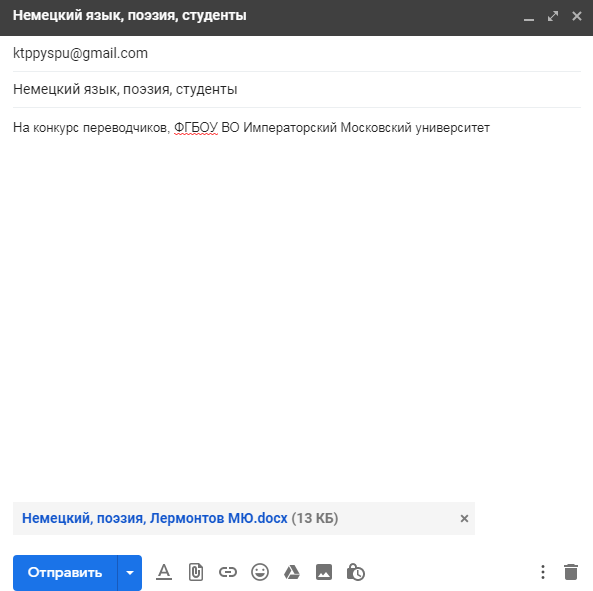 В поле «Получатели» необходимо указать адрес ktppyspu@gmail.com В поле «Тема письма» указываются следующие данные: 1) Язык: английский, немецкий, французский (если к письму прикреплены несколько переводов на разных языках, просьба указать их через запятую)2) Номинация: поэзия, публицистика3) Возраст участников: школьникиВ тексте письма просьба указать наименование учебного заведения, в котором обучаются участники, чьи работы прикреплены к письмуК письму необходимо прикрепить файлы с работами участников конкурса, оформленные в соответствии с требованиями, указанными в пункте 7